ZORBALAR ZORDALAR!Etkinlik Bilgi Notu-1-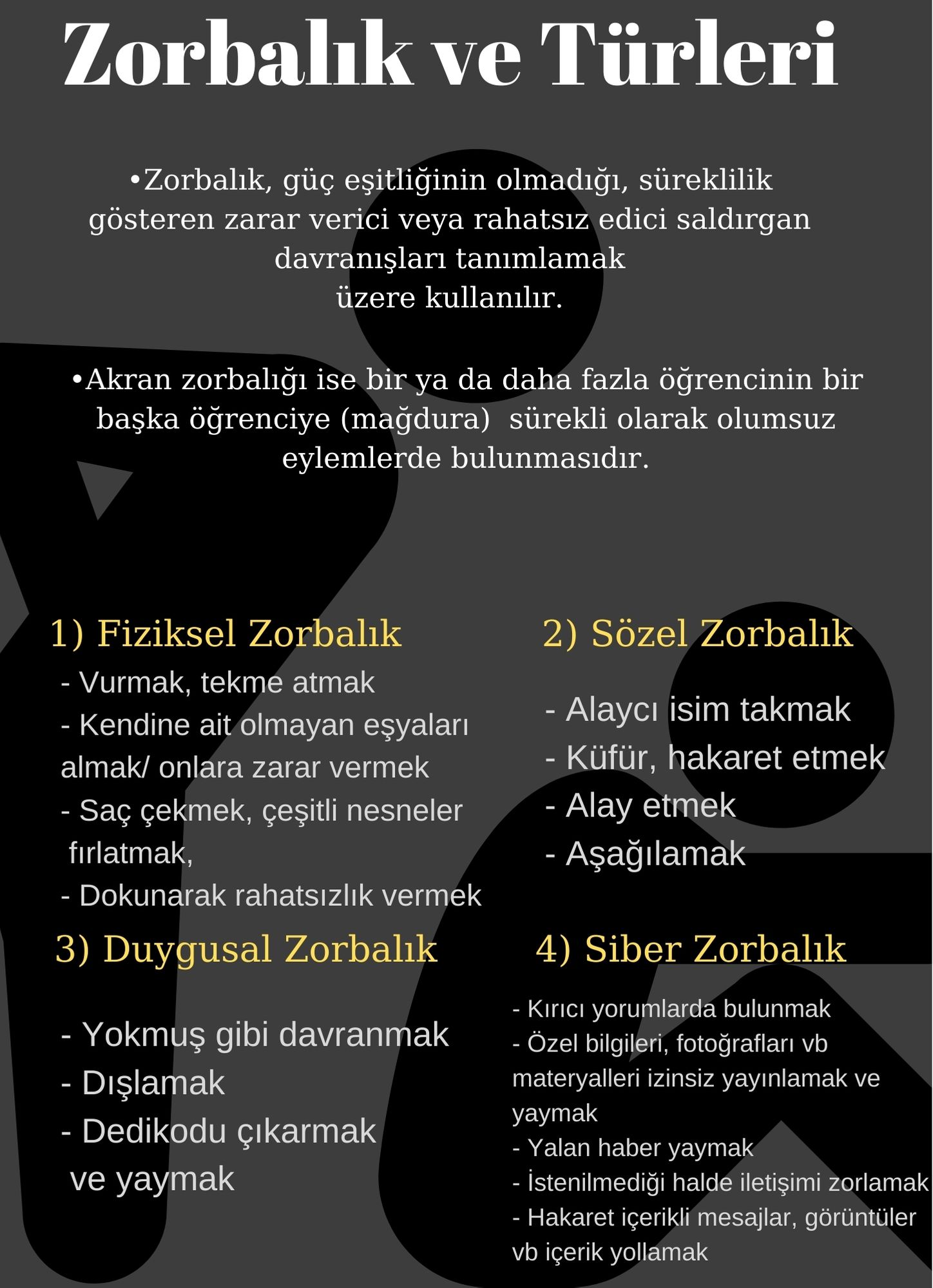 Etkinlik Bilgi Notu-2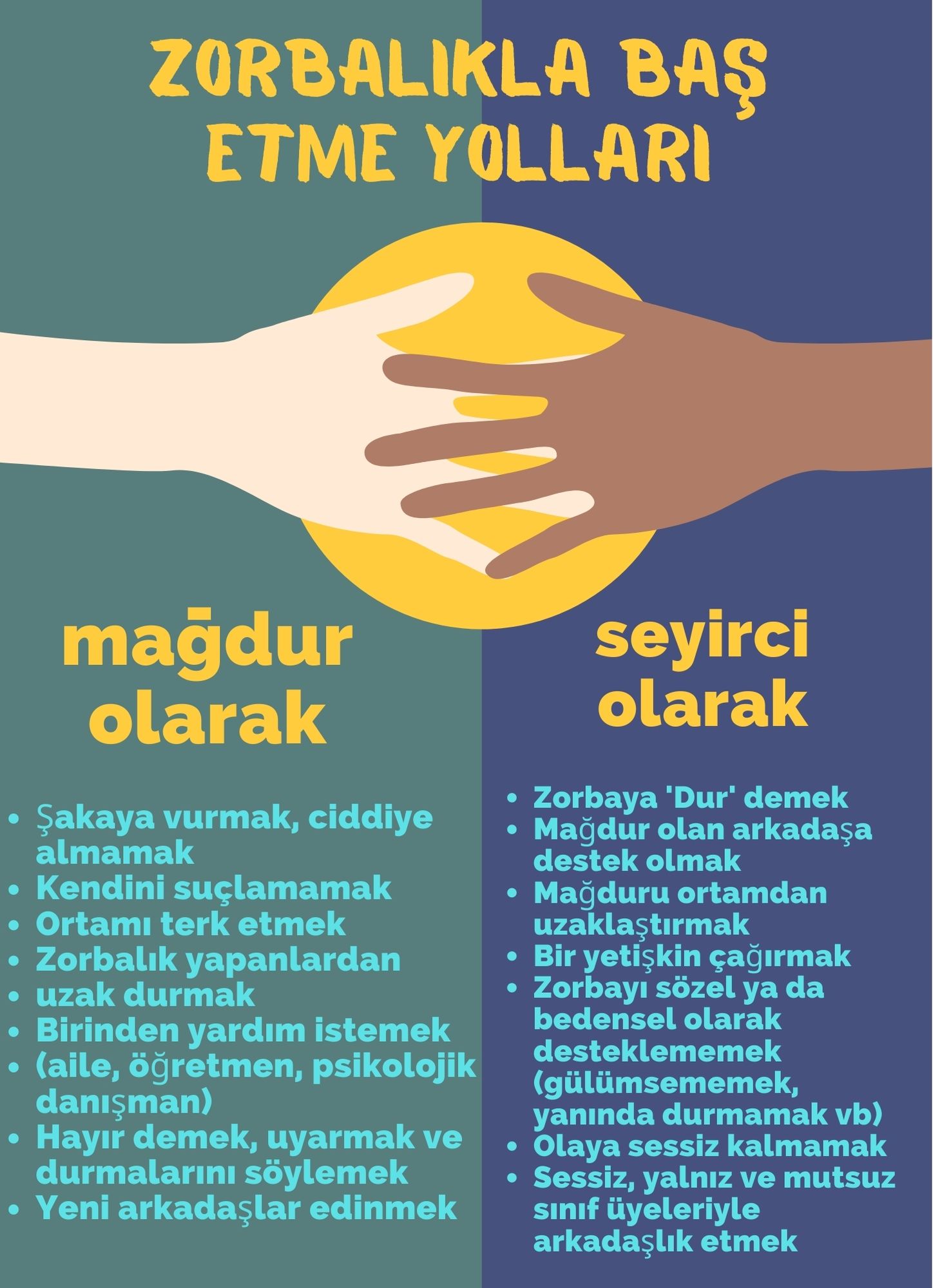 Çalışma Yaprağı-1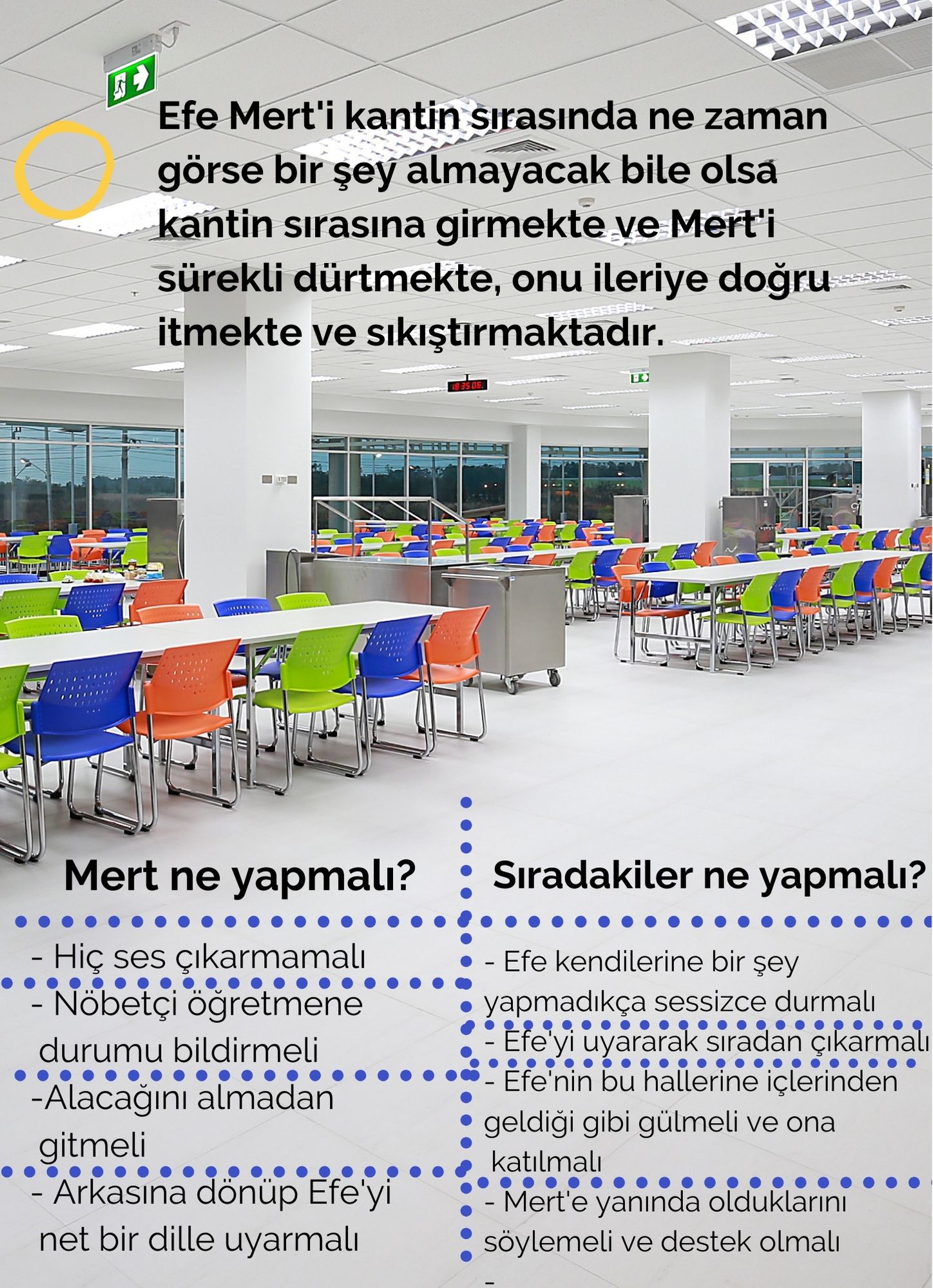 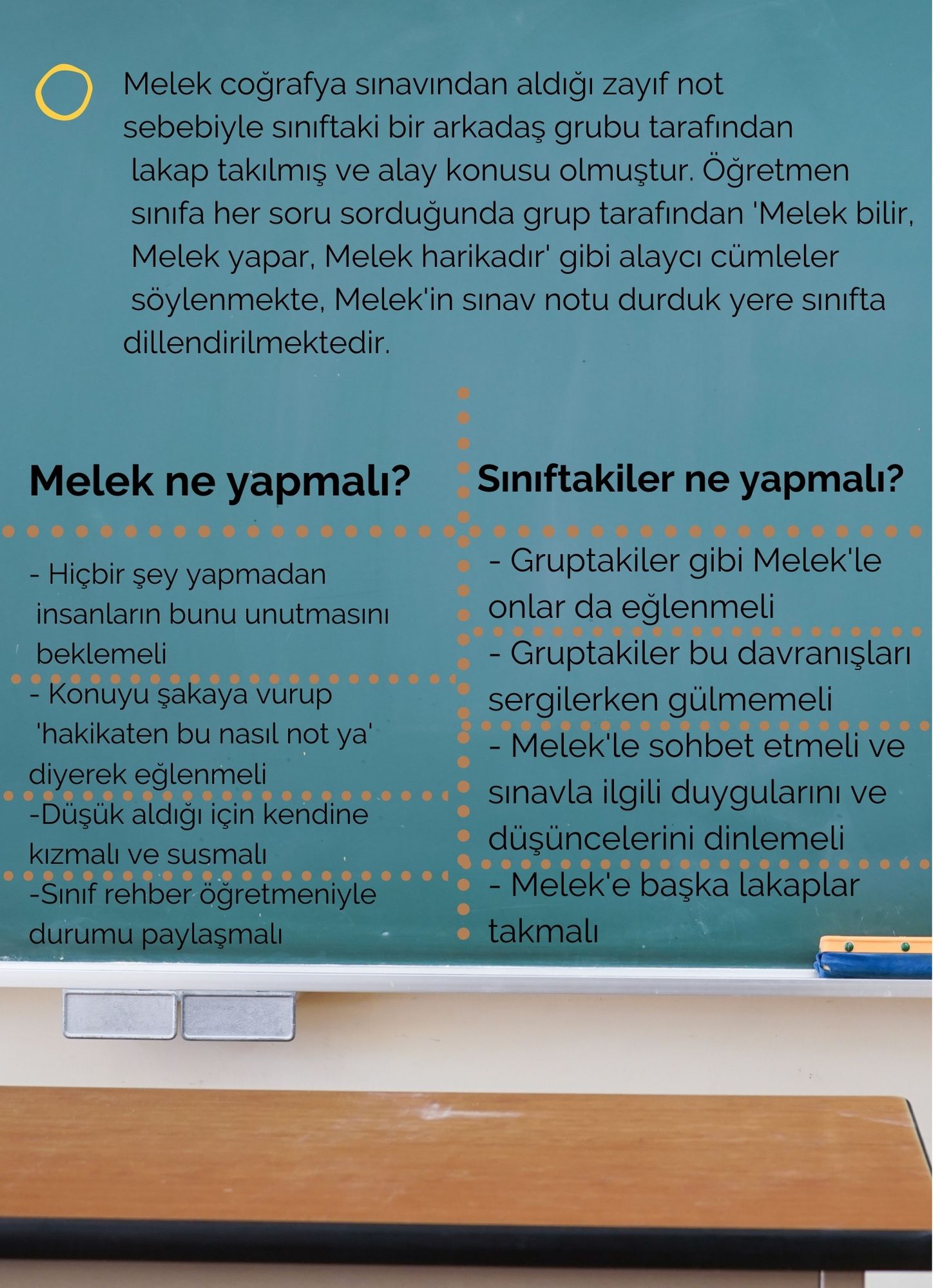 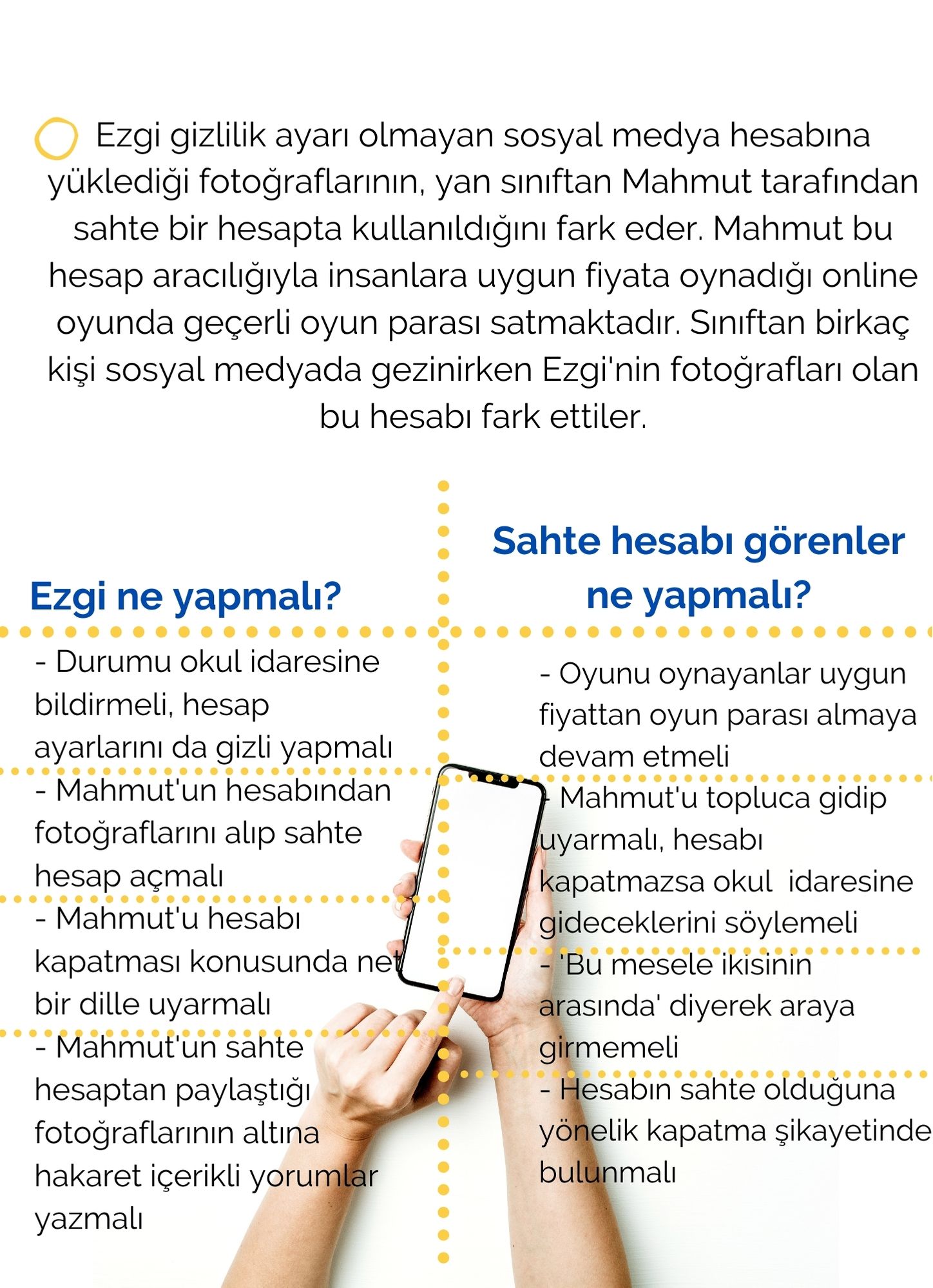 Gelişim Alanı:Sosyal DuygusalYeterlik Alanı:Kişiler Arası BecerilerKazanım/Hafta:Zorbalıkla baş etme yollarını kullanır. / 24. HaftaSınıf Düzeyi:9.SınıfSüre:40 dk(Bir Ders Saati)Araç-Gereçler:Etkinlik Bilgi Notu-1  Etkinlik Bilgi Notu-2 Çalışma Yaprağı-1 (3 Sayfa)3 adet Makas6 adet küçük kutuUygulayıcı İçin Ön Hazırlık:Etkinlik sürecinde tahtaya asılmak üzere Etkinlik Bilgi Notu-1, Etkinlik Bilgi Notu-2 ve Çalışma Yaprağı-1 birer adet çoğaltılarak (toplam 9 sayfa olacak şekilde) sınıfa getirilir. 3 adet makas ve 6 adet kutu temin edilir. Kutulardan üçünün üzerine ‘etkili yöntemler’, diğer üçüne ise ‘etkisiz yöntemler’ yazılır ve her gruba bu setten birer adet dağıtmak üzere sınıfa getirilir.Süreç (Uygulama Basamakları):Öğrencilere etkinliğin amacının ‘Zorbalıkla baş etme yollarını kullanmak’ olduğu açıklanır.Ardından aşağıdaki yönergeyle etkinlik başlatılır:“Sevgili öğrenciler, hepimiz zaman zaman sınıfımızda, okulumuzda, aile içerisinde ya da akrabalarla iken fiziksel, duygusal, sözel ve/veya siber zorbalığa maruz kalabiliriz. Bugünkü etkinliğimizde zorbalıkla baş etme yollarını, zorbalık karşısında nasıl kullanacağımızı öğreneceğiz.”Yönergenin ardından hatırlatma amacıyla Etkinlik Bilgi Notu-1 sınıfa okunur ve tahtaya asılır.Sonrasında uygulayıcı tarafından sınıf oturma düzenine göre üç gruba ayrılır ve her gruba Çalışma Yaprağı-1’den birer örnek olay, makas ve ikişer kutu (bir etkili yöntemler, bir etkisiz yöntem kutusu olmak üzere) dağıtılır. Aşağıdaki yönergeyle süreç öğrencilere açıklanır:‘Şu an önünüzdeki çalışma yaprağında bir adet zorbalık temalı örnek olay ve altında da mağdurun ve seyircilerin göstermiş olabileceği olası tepkiler bulunuyor. Ancak bu davranışların bazıları zorbalıkla baş etmede etkili ve verimliyken bazıları da etkisiz ve faydasız. Sizden bu tepkileri makasla keserek etkilileri bir kutuya etkisizleri diğer kutuya koymanızı istiyorum’ Açıklamanın ardından öğrencilere süreç için beş dakika süre verilir. Sürenin tamamlanmasının ardından uygulayıcı tarafından Etkinlik Bilgi Notu – 2 tahtaya asılır ve öğrencilere olası hataların düzeltilmesinde rehberlik edilir.Süreç tamamlandıktan sonra uygulayıcı: ‘Evet gençler, artık bir zorbalıkla karşılaştığımızda hangi yöntemlere başvurabileceğimizi biliyoruz. Şimdi ise her bir grup kendi kutularından seçtiği bir etkisiz ve bir etkili zorbalıkla başa çıkma yöntemini sırasıyla canlandıracak’ açıklamasının ardından gruplara beş dakika süre verir. Gruplar bu süre zarfında zorbayı, mağduru ve seyircileri oynayacak arkadaşlarını seçer ve senaryolarını oluştururlar.Sürenin tamamlanmasının ardından tüm gruplar tahtada canlandırmalarını yapar. Sonrasında öğrencilere şu sorular yöneltilir:Canlandırma yapmak üzere seçtiğiniz zorbalıkla başa çıkma yöntemlerini nasıl belirlediniz?Zorbalık karşısında başa çıkma yöntemlerini kullanarak yaptığınız canlandırmada, kendinizi etkisiz yöntemleri kullandığınız canlandırmaya göre nasıl hissettiniz?Diğer gruplarda olsaydınız hangi yöntemleri seçerdiniz? Neden?Hangi yöntemleri ilk defa bu etkinlikte öğrendiniz?Bu etkinlikten önce zorbalık karşısında mağdur/seyirci olarak hangi tepkileri veriyordunuz? Bu etkinlikten sonra neleri farklı yaparsınız? Tartışma sürecinin tamamlanmasının ardından uygulayıcı tarafından aşağıdaki açıklama yapılarak etkinlik sonlandırılır:“Sevgili öğrenciler, bugünkü etkinliğimizde bir zorbalığa maruz kaldığımızda bununla nasıl başa çıkabileceğimizi gördük. Bu yöntemler sayesinde zorbalık karşısında daha bilinçli ve kendinden emin adımlar atabiliriz. Böylece hem kendimizi hem de çevremizi zorbalıktan koruyabiliriz. Kim bilir, belki zorbalık yapan kişiyi de!”Kazanımın Değerlendirilmesi:Öğrenciler, öğrendikleri zorbalıkla baş etme yollarını kullandıklarında karşılaştıkları sonuçları arkadaşlarıyla, öğretmenleriyle paylaşabilirler.Öğrenciler yakın çevrelerindeki tanıdıklarının zorbalıkla baş etme yollarını kullanıp kullanmadıklarını gözlemleyebilir, onlarla bu yollar üzerine röportaj yapabilir ve onları bu yollar üzerine bilgilendirebilir. Velilere, öğrencilerinin zorba veya mağdur olup olmadıklarını tespit ve duruma müdahale edebilmeleri amacıyla akran zorbalığı seminerleri/eğitimleri/broşürleri düzenlenebilir.Uygulayıcıya Not:Olumsuz örnek canlandırmalarında fiziksel ve sözel örneklerde aşırıya kaçılabilecek sınıflarda/gruplarda bu kısım yalnızca sözel yolla sınıfla paylaşılabilir.Rol oynama konusunda hazırbulunuşluğun düşük olduğu sınıflarda örnek senaryolar hazırlanabilir.Özel gereksinimli öğrenciler için;Çalışma yaprağında yer alan yazılı materyallere Braille yazı eklenebilir ya da punto büyütülerek materyal desteği sağlanabilir.Etkinliğin tamamlanması için ek süre verilebilir.Süreç basamağında zorbalıkla başa çıkmada kullanılan etkili ve etkisiz yöntemler öğretmen tarafından gösterilerek ya da söylenerek destek sağlanabilir.Etkinliği Geliştiren:Burak Taşpınar